Person required to provide consent and authority  The Racing Act 2002 (the Act) requires the following persons to provide their consent for the collection, use and disclosure of information about them for the purposes of the Act: a candidate for appointment as a member or chief executive officer of the Racing Queensland Board;a business associate or executive associate of an approval applicant for the purposes of approval as a control body;an executive officer of a control body appointed or employed after the control body’s approval under the Act;an executive officer of the Racing Queensland Board appointed subsequent to the board being established.Privacy StatementThe Department of Education (the Department) is committed to protecting your personal information. As part of the Queensland Government, the Department has responsibilities under the Information Privacy Act 2009 (the Privacy Act) regarding the collection, use, storage and disclosure of your personal information. The Privacy Act and the Right to Information Act 2009 also provide access and amendment rights for information held by the Department. The Department is collecting the  personal information you provide on this form and the personal information obtained under sections 1 and 2 of this form for the purpose of assessing an application or appointment under the Act and will only be used for that purpose.This information will only be accessed by authorised employees of the Department. The Department will disclose your information in accordance with your consent provided to the Department in this form. Your information will not be disclosed to any other person or agency unless we have your consent or are required or authorised by law to do so. False or misleading informationUnder section 151 of the Act it is a criminal offence for a person to knowingly make a false statement –in an application for a licence or approval application; orin a document the person is required to keep, or to give to the Minister, the chief executive, a control body or another person, under the Act.The maximum penalty for knowingly making a false statement under the Act is 200 penalty units or two (2) years imprisonment.Defined termsUnless otherwise specified, references in this form to the ‘chief executive’ are references to the chief executive of the Department of Education. References in this form to ‘business associate’, ‘executive associate’ and ‘executive officer’ are references to defined terms in Schedule 1 of the Act.Details of person providing consentName of person providing consent for information about them to be obtained:(Full name):  …………………………………………………………………………	Address details:(Line 1): ……………………………………………………………………………(Line 2):  ……………………………………………………………………………(City/Town – State - Postcode):  ………………………………………….…………….Date of birth (DD / MM / YYYY):	………………………………………….…………….Town/City and Country of birth   ………………………………………….…………….Telephone:  Business  ………………………….…………………Mobile	………………………………….……….	Email: ………………………………………………….In accordance with the provisions of the Racing Act 2002 (the Act), I provide my consent –(tick/check applicable box)  	as a candidate for appointment as a member of the Racing Queensland Board 	as a candidate for appointment as chief executive officer of the Racing Queensland Board 	as a business associate or executive associate of (name of approval applicant)…………………………………………………………, an applicant for control body approval 	as an executive officer of a control body appointed or employed after the control body’s approval under the Act 	as an executive officer of the Racing Queensland Board appointed subsequent to the board being establishedConsent to collection of information for the purposes of the ActI consent to the collection of the following information about me, by or for the chief executive:personal informationbackground informationinformation relating to my character or business reputation information relating to my current financial position and financial backgroundinformation relating to my criminal history (criminal history check).Authorisation I authorise the chief executive and any person conducting any investigations or enquiries on behalf of the chief executive (authorised person) to obtain any information and make any investigations or enquiries, in any jurisdiction, which relate to me and may be relevant for the purposes described in the Act. I authorise any officer of any police service, law enforcement agency or regulatory body in any jurisdiction to whom a copy of this consent and authority is presented, to release to the chief executive and any authorised person any information or official record of any kind in written, electronic or any other form, which relates to me and is held by the police service, law enforcement agency or regulatory body, including any information relating to my personal and criminal history. I authorise the chief executive to disclose the information obtained about me under section 3 of this form, including my criminal history record, to the Minister.IndemnityI undertake that I will at all times indemnify any person authorised by this form to supply and disclose information, including the officers referred to above, the chief executive and all authorised persons against all actions, suits, proceedings, claims, demands, costs and expenses whatsoever which may be brought against or made upon them or any of them or which may be incurred or become payable by them or any of them by reason of or arising out of or in consequence of this consent and authority.ExecutionSignature:..................................................................................................................................................On (DD / MM / YYYY)  ........................................................in the presence of a Witness:Name (print or type): .....................................................................................................................................Signature of witness:...................................................................................................................................Proof of identityPlease attach a legible photocopy of 2 documents: 2 primary identification documents (birth certificate, citizenship certificate, current Australian or overseas passport, current Department of Immigration and Citizenship travel document, current driver’s licence, or current proof of age card), or 1 primary identification document (as listed above) & 1 secondary identification document (Medicare card, pensioner concession card, financial institution cards or statements, student identification cards issued by an Australian educational institutional or recent notice of assessment issued under the Income Tax Assessment Act 1997 (Clth)), or 2 other forms of identification showing your full name, previous name/s, address, date of birth and signature. LodgementPlease lodge the completed form to the address below:DirectorOffice of Racing Department of EducationPO Box 15033CITY EAST   QLD   4002Enquiries can be emailed to OfficeOfRacing@qed.qld.gov.au.Racing Act 2002   (Section 46(1)(d))May also be used for sections 38, 39, 57, 58 and 85(4)(d)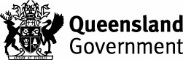 Form 5:  Consent and authority for information about persons to be obtained for the chief executivePRIVATE AND CONFIDENTIAL